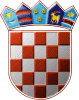 REPUBLIKA HRVATSKAKRAPINSKO – ZAGORSKA ŽUPANIJAGRAD ZLATARGRADSKO VIJEĆEKLASA: 415-03/21-01/01URBROJ: 2211/01-01-21-2Zlatar,  02.12.2021.	Na temelju članka 31. stavak 3. Zakona o postupanju s nezakonito izgrađenim zgradama („Narodne novine“ broj  86/12, 143/13, 65/17, 14/19) i članka 27. Statuta Grada Zlatara („Službeni glasnik Krapinsko-zagorske županije“ broj 36A/13, 9/18, 9/20, 17A/21), Gradsko vijeće Grada Zlatara na 5. sjednici 02. prosinca  2021. godine, donijelo jePROGRAMutroška sredstava od naknada za zadržavanje nezakonito izgrađenih zgrada u prostoru za 2022. godiniČlanak  1.Prihod Proračuna Grada Zlatara za 2022. godinu od naknada za zadržavanje  nezakonito izgrađenih  zgrada  u  prostoru,  kao 30% dio ukupnog iznosa sredstava, planiran je u iznosu od   20.000,00 kuna.Članak  2.Ostvareni prihod od naknada za zadržavanje  nezakonito izgrađenih  zgrada  u  prostoru utrošit će se za poboljšanje infrastrukturne opremljenosti područja Grada Zlatara sukladno Programu građenja i održavanja komunalne infrastrukture u 2022. godini na području Grada Zlatara.Članak 3.Ovaj Program objavit će se u Službenom glasniku Krapinsko-zagorske županije, a stupa na snagu 1. siječnja 2022. godine.PREDSJEDNICADanijela Findak